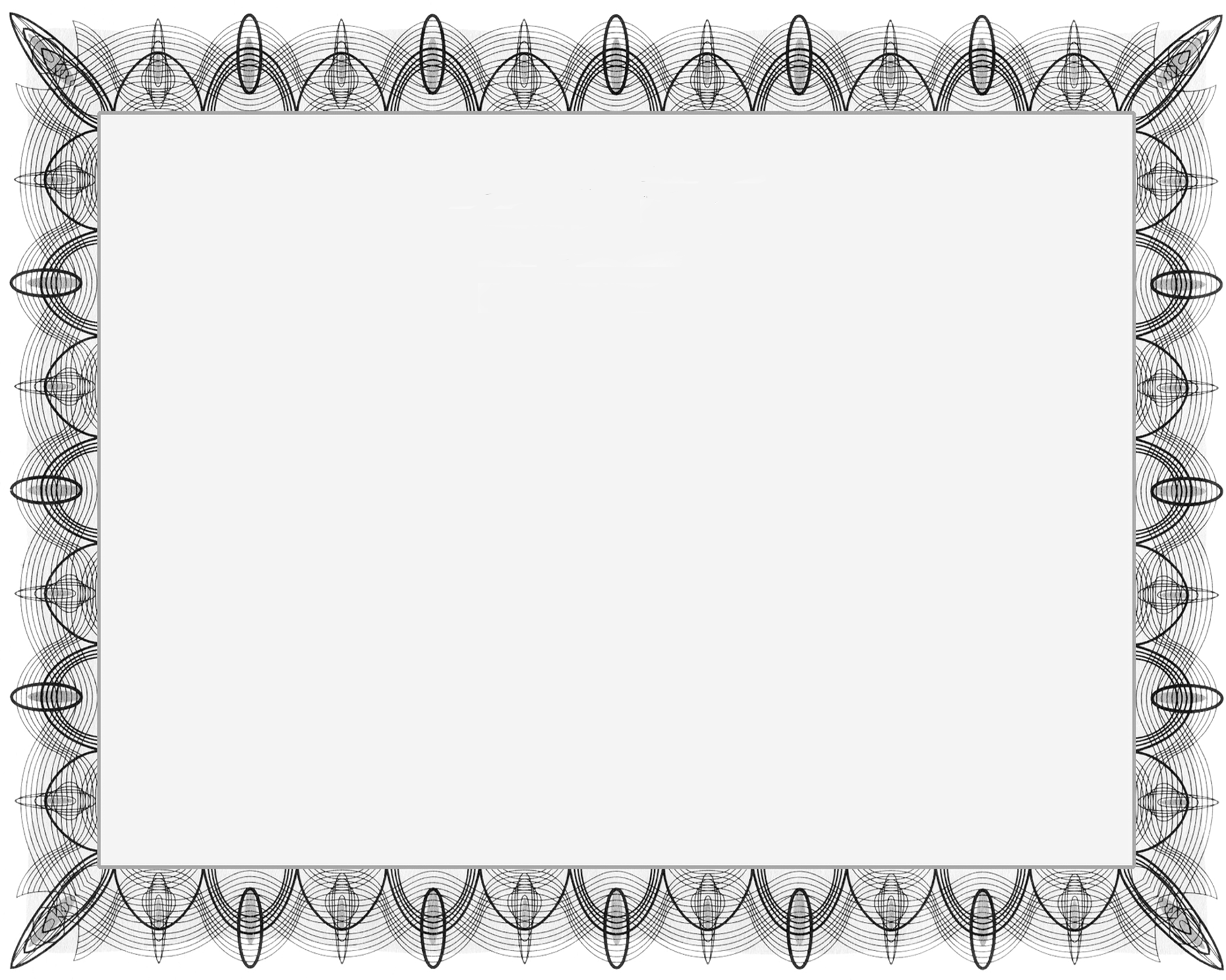 Taller de aclaración de valores y transformación 
de actitudes a favor del aborto seguro   Certificado de participación  otorgado a   ________________________________________________Nombre[ciudad, país]   				 	 			[ingresar fecha]                         	LUGAR	                                         	          	    			FECHA DE FINALIZACIÓN			Capacitador/a de AVTA							Capacitador/a de AVTA 